ПРОТОКОЛ заседания Совета руководителей муниципальных учреждений, находящихся в ведении департамента образования Администрации городского округа "Город Архангельск"Присутствовали: члены Совета руководителей, Базанова С.О.,                     Ерыкалова Е.С., начальники отделов ПОВЕСТКА ДНЯ:1. Вступительное слово.2. Об определении дат проведения "Последнего звонка", Выпускных вечеров в образовательных учреждениях в 2023 году.3. О состоянии дел по безопасности в образовательных учреждениях. Результаты оперативной проверки по соблюдению  муниципальными образовательными учреждениями требований антитеррористической безопасности при организации допуска в образовательные учреждения в условиях обеспечения доступности образования.4. О предложениях в план работы Совета руководителей на 2023 год.5. О предложениях по рабочей поездке делегации руководителей города Архангельска в город Ярославль.6. Заключительное слово.1. СЛУШАЛИ:Ерыкалову Е.С., заместителя директора департамента образования Администрации городского округа "Город Архангельск". Ерыкалова Е.С. приветствовала представителей совета руководителей муниципальных учреждений, находящихся в ведении департамента образования Администрации города Архангельска.2. СЛУШАЛИ:Ерыкалову Е.С., заместителя директора департамента образования Администрации городского округа "Город Архангельск": – об определении дат проведения "Последнего звонка", Выпускных вечеров в образовательных учреждениях в 2023 году.РЕШИЛИ:2.1. Предложить департаменту образования определить датой проведения "Последнего звонка" в образовательных учреждениях в 2023 году – 22 мая 2022 г.2.2. Предложить департаменту образования определить датами проведения Выпускных вечеров в образовательных учреждениях в 2023 году – 23, 24, 30 июня 2022 г.3. СЛУШАЛИ:Ростовскую Е.В., начальника отдела организационно-аналитического обеспечения департамента образования Администрации городского округа "Город Архангельск" о состоянии дел по безопасности в образовательных учреждениях, результатах оперативной проверки по соблюдению  муниципальными образовательными учреждениями требований антитеррористической безопасности при организации допуска в образовательные учреждения в условиях обеспечения доступности образования.РЕШИЛИ:3.1. Одобрить стратегию департамента образования по обеспечению антитеррористической безопасности, проведению контроля соблюдения муниципальными образовательными учреждениями требований антитеррористической безопасности при организации допуска в образовательные учреждения в условиях обеспечения доступности образования.Совету руководителей:3.2. Инициировать встречу с Главой городского округа "Город Архангельск", вынести вопрос об изменении расчета финансирования из городского бюджета обеспеченности охраной объектов (территорий) сотрудниками частных охранных организаций, подразделениями вневедомственной охраны войск национальной гвардии Российской Федерации, военизированными и сторожевыми подразделениями организации, подведомственной Федеральной службе войск национальной гвардии Российской Федерации, или подразделениями ведомственной охраны федеральных органов исполнительной власти, имеющих право на создание ведомственной охраны.3.3. Направить в министерство образования Архангельской области предложения:- предусмотреть в 2023 году предоставление целевой субсидии на реализацию мероприятий обеспечения антитеррористической безопасности в части оснащения объектов образования городского округа "Город Архангельск" видеодомофонами;- продолжить на условиях софинансирования реализацию мероприятий на укрепление материально-технической базы и развитие противопожарной инфраструктуры в муниципальных образовательных организациях в рамках подраздела 2.3 государственной программы Архангельской области "Защита населения и территории Архангельской области от чрезвычайных ситуаций, обеспечение пожарной безопасности и безопасности на водных объектах (2014 - 2021 годы)", утвержденной постановлением Правительства Архангельской области от 8 октября 2013 года № 465-пп.4. СЛУШАЛИ:Членов Совета руководителей: – о проекте плана работы Совета руководителей на 2023 год.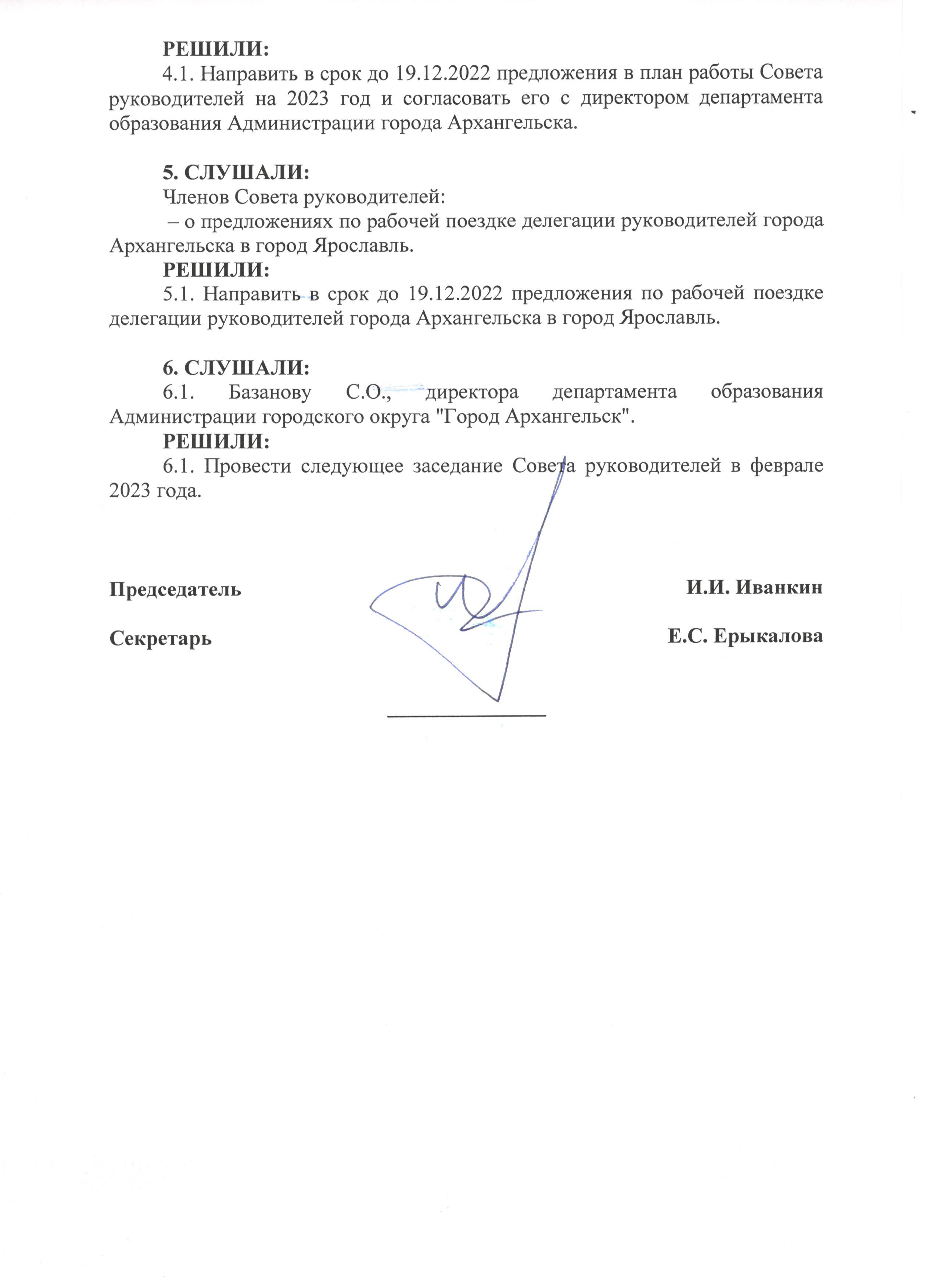 09.12.2022№ __